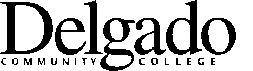  Quarterly Building/Safety Inspection ChecklistDate: ______________	Quarter: _______Location/Building: ______________________Address: _____________________________Comments: ________________________________________________________________________________________________________________________________________________________________________________________________________________________________________________________________________________________________________________________________________________________________________________________________________________________________________________________________________________________________________________________________________________________________________________________________________________________________________________________________________________________________________________________________________________________________________________________________________________________________________________________________________________________________________________________________________________________________________________________________________________________________________________________________________________________________________________________________________________________________________________________________________________________________________________General/BuildingN/A (explain)YESNO1. Is carpet/floor free of defects?2. Are doors and windows           properly functioning?3. Spot check first aid kits. Kit should not         include consumable items.Office Safety1. Are exit doors propped open by     unauthorized devices?Storage Methods1. Are items stored/stocked                          properly?Fire1. Are fire extinguishers accessible   and updated?2. Are fire exit routes unobstructed?3. Are all doors free of     non-authorized opening devices?4. Are fire alarm panels tagged     green?5. Are fire exits clearly marked?ElectricalN/A (explain)YESNO3. Are all outlets located by     sinks protected by GFI (Ground    Fault Interruption)?2. Are all emergency lights    working?3. Are all exit lights working?Equipment1. Is the sprinkler system unobstructed?2. Are smoke detectors     unobstructed?External Safety1. Are the fire lanes clear of all   access?2. Are entry ways in good repair    (i.e., steps, railings)? 3. Are wheelchair ramps in     good repair?4. Are potentially hazardous     areas marked (i.e., wet steps,    floors)?